Технический и бытовой райдер артиста «DJ Sasha newS»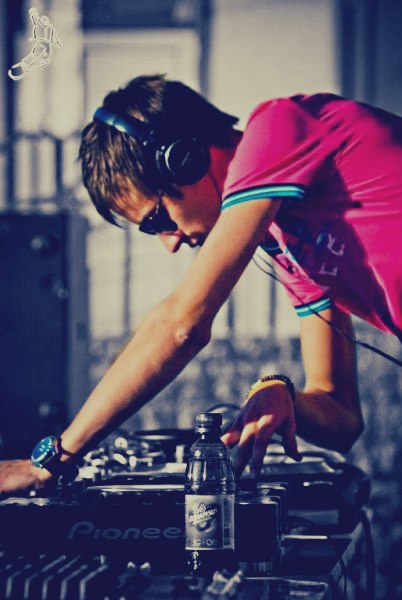 1. ОБЩИЕ ПОЛОЖЕНИЯ:Настоящий Райдер составлен на 3 (трёх) страницах и содержит все необходимые условия для наилучшей организации выступления«DJ Sasha newS» именуемый далее Артист. Неукоснительное соблюдение  Организаторомниже перечисленных требований значительно облегчит проведение выступления Артиста, общение с Артистом, а также послужит гарантией дальнейшей совместной деятельности.2. УСЛОВИЯ ПРОЕЗДА:2.1.  Перемещение  Артиста на расстояние свыше 300 км – только  железнодорожным транспортом или самолетом.2.2. Самолет: 1(одно) место.Если в авиабилете заранее проставляются посадочные места, то они должны быть в носовой части самолёта.2.3. Поезд: 1(одно) место СВ (Люкс).При отправке Артиста проходящими поездами (только в случае отсутствия прямого сообщения), билеты должны быть взяты заранее.2.4.Местный транспорт: 1 (один) микроавтобус или 1 (одна) легковая машина.Автотранспорт должен быть чистым, полностью исправным. Посторонние в салоне автомобиля(за исключением администратора и водителя) не допускаются.2.5.  Организатор обязуется обеспечить своевременную встречу  Артиста по месту прибытия в город (аэропорт, вокзал и.т.п.). Встречать должен уполномоченный представитель Организатора. Артисту заранее должны быть представлены все данные о встречающем человеке (имя фамилия, мобильный телефон)2.6. Все передвижения  Артиста по городу, включая трансфер,  выезд на интервью, выезд из гостиницы на площадку и  обратно осуществляются на транспорте, предоставленном Организатором.2.7. Если  Артист понес транспортные  расходы в связи с проведением концерта (оплата грузчиков, билетов, такси и.т.п.)  Организатор обязуется  возместить  Артисту такие расходы  полностью.3*. ПРОЖИВАНИЕ:3.1. Гостиница классом не менее трёх звёзд.Приветствуются гостиницы, в том числе и частные, с хорошим уровнем сервиса. 3.2. Необходимо: 1(один), одно или двух местный номер. В номере: Обязательно наличие телефона с междугородней связью, санузел с горячей и холодной водой, в летнее время года номер должен быть оборудован кондиционерам, в осенне-весенне-зимний период – обогревателем.3.3. Организатор должен заранее оплатить и оформить в администрации гостиницы требуемыйномер на всё время проживания Артиста, и предоставить ключи от номера сразу по прибытии в гостиницу.*-Исключением пункта «3» являются случаи с кратковременным пребыванием ди-джея в городе проведения мероприятия.4. ПИТАНИЕ:4.1. Организатор должен обеспечить за свой счет трехразовое питание Артиста на каждый день пребывания.4.2. В случае не исполнения Организатором обязательств по разделу «Питание», Артист может воспользоваться рестораном по своему выбору и предъявить Организатору счет, за исключением спиртных напитков, который должен быть оплачен Организатором до выхода Артиста на сцену. 5. ВЫСТУПЛЕНИЕ АРТИСТА:5.1. Начало выступления Артиста не должно быть позже 2 часов ночи (prime-time) по местному времени. 5.2. Шоу программа, готовиться  Артистом в соответствии с выбранной тематикой мероприятия и оговаривается с Организатором заблаговременно не ранее чем за 14 (четырнадцать) дней.5.3.  Во время выступления Артиста запрещается использовать любые пиротехнические средства в радиусе 2 метров от Артиста. Вместе с Артистом разрешено находиться  только  Организатору или  его представителям, выполняющим свои профессиональные либо функциональные обязанности. Присутствие посторонних лиц недопустимо.5.4. Организатор во время выступления обязан обеспечить Артиста следующим:- набор алкогольных и прохладительных напитков из имеющихся в наличии в количестве, определяемом соображениями необходимости.5.5. Проведение рекламных кампаний, а так же реклама торговых марок во время выступления Артиста, должны быть согласованы с Артистом дополнительно не позднее, чем за 7 (семь) дней до начала выступления.6. МИНИМАЛЬНОЕ ТЕХНИЧЕСКОЕ ОБЕСПЕЧЕНИЕ: 2 (два) профессиональных проигрывателя компакт-дисков Pioneer CDJ 200/400/CDJ 800mk2/1000mk3; 1 (один) Mixer Pioneer DJM 400/500/600/700/800/3000; Аудио-монитор (в исправном состоянии!!!) находящийся справа и выходной мощностью не менее 500 Вт; Наличие 3 (трех) свободных розеток (220 вольт) для подключения дополнительного оборудования Артиста.6.1. Обязательное наличие звукорежиссера и художника по свету на месте выступления.6.2. Организатор обязан предоставить Артисту возможность ознакомиться с Местом проведения выступления, набором оборудования, его техническим состоянием, а так же сделать проверку звуковой системы в режиме, который будет использован при проведении выступления Артиста не позднее, чем за 1 час до начала мероприятия.6.3. Всё вышеуказанное оборудование должно быть в технически-исправном состоянии, правильно подключено (соединено) и установлено на устойчивом столе или конструкции.7. ОХРАНА:Организатор должен  обеспечить охрану  Артиста на протяжении всего времени проведения выступления и нахождения в городе проведения. В случае если Артист во время выступления будут чувствовать, что существует угроза  его безопасности, они вправе покинуть сцену и пределы концертной площадки без дальнейшего продолжения выступления и последующей компенсации за недоработанное или отмененное выступление8. ТЕЛЕВИДЕНИЕ, РАДИО, ПРЕССА:8.1. Теле, радио интервью, встречи с репортерами, пресс-конференции и т.д. должны быть оговорены с Артистом заранее и письменно согласованы.8.2. Радио и телевизионная трансляция, фото и видео съемка, звукозапись концерта и/или фрагментов концерта в какой-либо форме и в каких-либо целях запрещена без  предварительной  договоренности с Артистом.8.3. Обязательное условие - выслать  Артисту афишу, флаер либо любую другую рекламную печатную информацию на  e-mail минимум за  7 (дней)  до дня мероприятия. Также на всей вышеупомянутой печатной информации необходимо наличие надписи большими буквами:DJ Sasha newS и ссылка на Интернет-сайт  www.dj-sashanews.promodj.ru9. ФИНАНСОВЫЕ УСЛОВИЯ:9.1. Оплата Гонорара и авиа-перелета (проезда) производится методом перечисления денежных средств на счет Артиста.9.2. 100% оплата производится в максимально короткий срок после рассмотрения настоящего соглашения, но не позднее, чем за 14 (четырнадцать) дней до Даты выступления. 9.3. Расчеты по настоящему соглашению производятся в рублях, путем перечисления денег на расчетный счет Артиста, при этом одна У.Е. по настоящему договору приравнивается к стоимости одного € (ЕВРО) по курсу ЦБ РФ на день оплаты. 9.4. Обязательство  Организатора по оплате считается исполненным после зачисления полной суммы денежных средств на счет Артиста. Датой оплаты считается день зачисления денежных средств на расчетный счет Артиста.9.5. Заказчик несет ответственность за размер суммы оплаты авиа-перелета (проезда). В случае недостаточного ее размера Артист не несёт никакой ответственности. 9.6. Дата выступления считается занятой только после поступления средств на счет Артиста. До поступления денежных средств, Артист вправе рассматривать другие предложения на Дату выступления9.7. Выступление Артиста может быть перенесено на другой день по форс-мажорным обстоятельствам, уведомление должно быть в письменной форме, подписано с обеих сторон  и представлено Артисту не менее чем за 7 (семь) дней до назначенной даты выступления.10. ФОРС – МАЖОР:10.1.К форс-мажорным относятся обстоятельства, признаваемые действующим законодательством Российской Федерации обстоятельствами непреодолимой силы, возникшие помимо воли и желания сторон, которых нельзя было предвидеть или избежать, в том числе пожары, землетрясения, наводнения, взрывы, террористические акты, другие явления стихийного характера, а также издание  государственным органом акта, делающим невозможным исполнение обязательства.В таком случае сторона, ссылающаяся на подобные обстоятельства, обязана незамедлительно информировать другую сторону о наступлении подобных обстоятельств.10.2. Если подобные обстоятельства предотвращены, и обе стороны допускают возможность продолжения своих обязательств по настоящему договору, то его действие продолжается по дополнительному письменному соглашению с необходимыми организационными и временными поправками.11. КООРДИНАТЫ:Web: wwwdj-sashanews.promodj.ruE-mail: djsashanews@mail.ruТел.: +7-920-683-16-83 (Александр) 